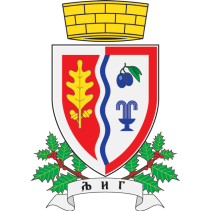 Република Србија                                                                             Шифра:КЛ-01-02/01ОПШТИНА ЉИГ                                                                             Датум: 27.12.2019.Општинска управаОдељење за инспекцијске пословеИнспекција за заштиту животне срединеДатум инспекцијског надзора на терену:Број записника, уз који се прилаже контролна листа:ВАЖНE НАПОМЕНE:Процена ризика оператера постројења за управљање отпадом врши се коришћењем Алата за процену ризика оператера постројења за управљање отпадом.Ова контролна листа се не бодује.КОНТРОЛА УПРАВЉАЊА ОТПАДОМКОНТРОЛНА ЛИСТА   ОПЕРАТЕР ПОСТРОЈЕЊА ЗА УПРАВЉАЊЕ ОТПАДОМПрописи: Закон о управљању отпадом (''Сл. гл. РС'', бр. 36/09, 88/10, 14/16), Закон о заштити животне средине (''Сл. гл. РС'', бр. 135/04, 36/09 – др. закон, 72/09 – др. закон, 43/11 – одлука УС, 14/16, 76/18, 95/18 – др. закон),Закона о интегрисаном спречавању и контроли загађивања животне средине (''Сл. гл. РС'', бр. 135/04 и 25/15),Закона о процени утицаја на животну средину (''Сл. гл. РС'', бр. 135/04 и 36/09)Подаци о надзираном субјекту (правном лицу, предузетнику)Подаци о надзираном субјекту (правном лицу, предузетнику)Назив правног лица, предузетникаОпштина и место седишта, адресаМатични бројПИБПретежна шифра делатностиНазив делатностиЗаконски заступникправног лица/предузетник-оснивачИме квалификованог лица одговорног за стручни радТелефон и електронска адреса квалификованог лица одговорног за стручни радБрој судског регистрационог улошка (Попунити за установе)Подаци олокацији на којој се врши инспекцијски надзорПодаци олокацији на којој се врши инспекцијски надзорАдресаКатастарска парцелаУдаљеност од осетљивих областиНа локацији се врши Сакупљање СкладиштењеПретходна припрема за поновно искоришћење или одлагање Поновно искоришћење  Одлагање Постројење  Стационарно  МобилноПројектовани капацитет постројењаРадно времеСтатус надзираног субјекта (правног лица, предузетника)Статус надзираног субјекта (правног лица, предузетника)Статус надзираног субјекта (правног лица, предузетника)НапоменаДа ли је правно лице, предузетник регистрован у АПР-у?  ДаНе*Да ли је правно лице, предузетник за обављање  једне или више делатности у области управљања отпадом прибавио дозволе?  ДаНе*Да ли је правно лице, предузетникприбавио потврду о изузимању од обавезе прибављања дозволе у случајевима за које се не захтева дозвола? ДаНе Није применљивоДа ли је правно лице, предузетник прибавио дозволе за прекогранично кретање отпада (увоз, извоз)?  ДаНе Није применљивоДа ли правно лице, предузетник поседује сагласност на Студију о процени утицаја на животну средину, односно Решење да није потребна процена утицаја на животну средину  за локацију где се обавља делатност управљања отпадом? ДаНеДа ли постројење за третман отпада (поновно искоришћење или одлагање), према инсталисаном капацитету и врсти активности има обавезу прибављања интегрисане дозволе? ДаНе Није применљиво* Правно лице, предузетник за који је одговор „Не“, сматра се нерегистрованим и надзор се врши у складу са одредбом члана 33. Закона о инспекцијском надзору* Правно лице, предузетник за који је одговор „Не“, сматра се нерегистрованим и надзор се врши у складу са одредбом члана 33. Закона о инспекцијском надзору* Правно лице, предузетник за који је одговор „Не“, сматра се нерегистрованим и надзор се врши у складу са одредбом члана 33. Закона о инспекцијском надзору* Правно лице, предузетник за који је одговор „Не“, сматра се нерегистрованим и надзор се врши у складу са одредбом члана 33. Закона о инспекцијском надзоруДокументација о отпадуДокументација о отпадуДокументација о отпадуНапоменаДа ли је отпад класификован на прописан начин?Да НеДа ли је извршено испитивање отпада ради утврђивања састава и опасних карактеристика отпада? Да НеДа ли је за обављање послова управљања отпадом припремио и донеоРадни план постројења за управљање отпадом? Да НеДа ли се ажурирање Радног плана постројења за управљање отпадом врши у прописаном року, као и у случају битних измена у раду постројења? Да НеДа ли кретање отпада прати посебан Документ о кретању отпада? ДаНе Није применљивоДа ли је отпад класификован пре отпочињања кретања отпада? ДаНе Није применљивоДа ли се чувају копије докумената о отпреми отпада све док се не добије примерак попуњеног Документа о кретању отпада од примаоца којим се потврђује да је отпад прихваћен? ДаНеНије применљивоДа ли је покретан поступак провере кретања отпада, ако у року од 15 дана не прими примерак попуњеног Документа о кретању отпада од примаоца и да ли је о томе извештено министарство?ДаНе Није применљивоДа ли се комплетиран Документ о кретању отпада чува најмање две године? ДаНе Није применљивоДа ли кретање отпада прати посебан Документ о кретању опасног отпада? ДаНе Није применљивоДа ли се Документи о кретању опасног отпада састоје од копије докумената наведених у члану 46. став 2. тачка 1) - 6) Закона о управљању отпадом(''Сл. гл. РС'', бр. 36/09, 88/10, 14/16)? ДаНе Није применљивоДа ли се копије Докумената о кретању опасног отпада (коју прималац шаље министарству и произвођачу), чувају ради комплетирања документације о кретању опасног отпада? ДаНе Није применљивоДа ли се чувају копије Докумената о кретању опасног отпада, коју је потписало лице које је преузело отпад ради превоза, док се не добије примерак попуњеног документа о кретању опасног отпада, којим се потврђује да је отпад прихваћен? ДаНеНије применљивоДа ли се копије Докумената о кретању опасног отпада којом се потврђује да је отпад прихваћен чува трајно и доставља Агенцији за заштиту животне средине у електронском облику уносом података у информациони систем Националног регистра извора загађивања?ДаНе Није применљивоДа ли су достављени подаци од значаја за вођење Регистра извора загађивања животне средине на прописан начин?ДаНе Није применљивоДа ли се води и чува дневна евиденција о отпаду и доставља годишњи извештај Агенцији за заштиту животне средине? ДаНеДа ли се чувају основна документа (евиденције, извештаји и др.) најмање пет година, осим уколико није другачије прописано Законом о управљању отпадом (''Сл. гл. РС'', бр. 36/09, 88/10, 14/16)и посебним прописом?  ДаНеДа ли су министарству достављени подаци о извршеном извозу, односно увозу отпада у законом прописаном року? ДаНе Није применљивоСакупљање и транспорт отпадаСакупљање и транспорт отпадаСакупљање и транспорт отпадаНапоменаДа ли је правно лице, предузетник регистрован за обављање делатности сакупљања, односно да ли има својство превозника у складу са законима којима се уређује превоз у јавном саобраћају? ДаНе Није применљивоДа ли се сакупљање отпад врши од произвођача или власника и/или другог држаоца отпада и транспортује до постројења које има дозволу за управљање отпадом, односно до центра за сакупљање, трансфер станице или постројења за третман односно поновно искоришћење или одлагање?  ДаНе Није применљивоДа ли лице које врши сакупљање и/или транспорт има закључен уговор са оператером за управљање отпадом којим се уређује начин преузимања? ДаНе Није применљивоДа ли се приликом сакупљања и/или транспорта отпада обезбеђен одвојен превоз различитих врста отпада а нарочито опасног отпада? ДаНе Није применљивоДа ли се транспорт отпада врши у затвореном возилу, амбалажи контејнеру или цистерни, како би се спречило расипање или испадање приликом транспорта, утовара или истовара?ДаНе Није применљивоДа ли се сакупљање и/или транспорт отпада врши на територији за коју је издата дозвола? ДаНеНије применљивоСкладиштење отпадаСкладиштење отпадаСкладиштење отпадаНапоменаДа ли се отпад складишти на местима која су технички опремљена за привремено чување отпада и која имају дозволу за складиштење? ДаНе Није применљивоДа ли се са отпадом, у погледу паковања и складиштење, поступа у складу са Правилником  о условима и начину сакупљања, транспорта, складиштења и третмана отпада који се користи као секундарна сировина или за добијање енергије („Сл. гласник РС“, бр. 98/10)? ДаНе Није применљивоДа ли је опасан отпад привремено ускладиштен на локацији дуже од 12 месеци? ДаНе Није применљивоДа ли се опасан отпад складишти, пакује и обележава у складу са Правилником о начину складиштења, паковања и обележавања опасног отпада(„Сл. гласник РС“, бр. 92/10)? ДаНе Није применљивоТретман отпадаТретман отпадаТретман отпадаНапоменаДа ли је правно лице, предузетник прибавио дозволу за третман отпада и да ли послове третмана отпадом обавља у складу са том дозволом? ДаНеНије применљивоДа ли је правно лице, предузетник објавио листу отпада за чији је третман овлашћен? ДаНе Није применљивоДа ли је правно лице, предузетник oбезбедио отпад и заштитио га од расипања и процуривања? ДаНе Није применљивоДа ли је правно лице, предузетник обезбедио спровођење Радног плана постројења? ДаНе Није применљивоДа ли је правно лице, предузетник одредио квалификовано лице одговорно за стручни рад у постројењу за третман отпада? ДаНе Није применљивоДа ли је правно лице, предузетник обавља третман отпада у складу са одредбама Закона о управљању отпадом (''Сл. гл. РС'', бр. 36/09, 88/10, 14/16)? ДаНе Није применљивоДа ли је за третман отпада у мобилном постројењу прибављена дозвола у складу са Законом о управљању отпадом (''Сл. гл. РС'', бр. 36/09, 88/10, 14/16)? ДаНе Није применљивоДа ли се физичко-хемијски третман отпада врши у складу са прописаним условима у дозволи? ДаНе Није применљивоДа ли биолошки третман отпада врши у складу са прописаним условима у дозволи? ДаНе Није применљивоДа ли термички третман отпада врши у складу са прописаним условима у дозволи? ДаНе Није применљивоДа ли се врши мешање различитих врста опасног отпада под условима утврђеним у дозволи за третман отпада и под надзором квалификованог лица? ДаНе Није применљивоДа ли се опасан отпад разблажује ради испуштања у животну средину? ДаНе Није применљивоДа ли се произведени отпад предаје правном лицу или предузетнику које је овлашћено за управљање отпадом, ако није у могућности да организује поступање са отпадом у складу са овим законом?  ДаНе Није применљивоПосебни токови отпадаПосебни токови отпадаПосебни токови отпадаНапоменаДа ли правно лице, предузетникуправља истрошеним батеријама и акумулаторима у складу са чланом 47. Закона о управљању отпадом(''Сл. гл. РС'', бр. 36/09, 88/10, 14/16) и Правилником о начину и поступку управљања истрошеним батеријама и акумулаторима („Сл. гласник РС, бр. 86/10)? ДаНе Није применљивоДа ли правно лице, предузетникуправља отпадним уљима у складу са чланом 48. Закона о управљању отпадом(''Сл. гл. РС'', бр. 36/09, 88/10, 14/16) и Правилником о условима, начину и поступку управљања отпадним уљима („Сл. гласник РС, бр. 71/10)? ДаНе Није применљивоДа ли правно лице, предузетникуправља отпадним гумама у складу са чланом 49. Закона о управљању отпадом (''Сл. гл. РС'', бр. 36/09, 88/10, 14/16)и Правилником о условима, начину и поступку управљања отпадним гумама („Сл. гласник РС, бр. 104/09 и 81/10)? ДаНе Није применљивоДа ли правно лице, предузетникуправља отпадом од електричних и електронских производа у складу са чланом 50. Закона о управљању отпадом(''Сл. гл. РС'', бр. 36/09, 88/10, 14/16) и Правилником о листи електричних и електронских производа, мерама забране и ограничења коришћења електричне и електронске опреме која садржи опасне материје, начину и поступку управљања отпадом од електричних и електронских производа („Сл. гласник РС, бр. 99/10)? ДаНе Није применљивоДа ли правно лице, предузетникуправља отпадним флуоросцентним цевима које садрже живу у складу са чланом 51. Закона о управљању отпадом(''Сл. гл. РС'', бр. 36/09, 88/10, 14/16) и Правилником о начину и поступку за управљање отпадним флуоресцентним цевима које садрже живу („Сл. гласник РС, бр. 97/10)? ДаНе Није применљивоДа ли правно лице, предузетникуправља PCB отпадом  у складу са чланом 52. Закона о управљању отпадом(''Сл. гл. РС'', бр. 36/09, 88/10, 14/16) и Правилником о поступању са уређајима и отпадом који садржи РСВ („Сл. гласник РС, бр. 37/11)? ДаНе Није применљивоДа ли правно лице, предузетникуправља отпадом који садржи, састоји се или је контаминиран дуготрајним органским загађујућим материјама (РОРѕ отпад)  у складу са чланом 53. Закона о управљању отпадом (''Сл. гл. РС'', бр. 36/09, 88/10, 14/16)и Правилником о листи POPs материја, начину и поступку за управљање POPs отпадом и граничним вредностима концентрација POPs материја које се односе на одлагање отпада који садржи или је контаминиран POPs материјама („Сл. гласник РС, бр. 65/11 и 17/17)? ДаНе Није применљивоДа ли правно лице, предузетникуправља отпадом који садржи азбест  у складу са чланом 54. Закона о управљању отпадом (''Сл. гл. РС'', бр. 36/09, 88/10, 14/16)и Правилником о поступању са отпадом који садржи азбест („Сл. гласник РС, бр. 75/10)? ДаНе Није применљивоДа ли правно лице, предузетникуправља отпадним возилима  у складу са чланом 55. Закона о управљању отпадом(''Сл. гл. РС'', бр. 36/09, 88/10, 14/16) и Правилником о начину и поступку управљања отпадним возилима („Сл. гласник РС, бр. 98/10)? ДаНе Није применљивоДа ли правно лице, предузетникуправља медицинским отпадом  у складу са чланом 56. Закона о управљању отпадом (''Сл. гл. РС'', бр. 36/09, 88/10, 14/16) и Правилником о управљању медицинским отпадом („Сл. гласник РС, бр. 48/19)? ДаНе Није применљивоДа ли правно лице, предузетник управља фармацеутским отпадом  у складу са чланом 56а. Закона о управљању отпадом (''Сл. гл. РС'', бр. 36/09, 88/10, 14/16) и Правилником о начину и поступку управљања фармацеутским отпадом („Сл. гласник РС, бр. 49/19)? ДаНе Није применљивоОдлагање отпадаОдлагање отпадаОдлагање отпадаНапоменаДа ли је правно лице, предузетник прибавио дозволу за одлагање отпада и да ли отпад одлаже у складу са том дозволом? ДаНе Није применљивоДа ли правно лице, предузетник спроводи мере којима се обезбеђује заштита животне средине? ДаНе Није применљивоДа ли je правно лице, предузетник обезбедио рекултивацију депоније и надзор над депонијом после њеног затварања у периоду од најмање 30 година? ДаНе Није применљивоДа ли је правно лице, предузетник обезбедио спровођење Радног плана постројења? ДаНе Није применљивоДа ли је правно лице, предузетник одредио квалификовано лице одговорно за стручни рад на депонији? ДаНе Није применљивоДа ли правно лице, предузетник прима отпад који не испуњава услове о одлагању отпада прописане дозволом? ДаНе Није применљивоДа ли је правно лице, предузетник о одбијању прихватања отпада обавестио надлежни орган за издавање дозвола? ДаНе Није применљивоДа ли се отпад одлаже на депонију која испуњава техничке, технолошке и друге прописане услове, односно супротно условима утврђеним у дозволи? ДаНе Није применљивоДа ли се врши одлагање отпада без претходног третмана? ДаНе Није применљивоДа ли се одлаже опасан отпад заједно са другим врстама отпада? ДаНе Није применљивоДа ли се врши одлагање опасаног отпада без претходног третмана којим се значајно смањују опасне компонентеи њихова својства, маса и запремина?  ДаНе Није применљивоДа ли је правно лице, предузетник обезбедио контролу и мониторинг рада депоније према програму који је уређен Уредбом о одлагању отпада на депоније („Сл. гласник РС“, бр. 92/10)?   ДаНе Није применљивоДа ли је правно лице, предузетникобавестио надлежни орган за издавање дозволе, односно надлежну инспекцију о било каквом значајном утицају на животну средину уоченом у поступку контроле и мониторинга? ДаНе Није применљивоДа ли правно лице, предузетник поступа по одлуци  надлежног органа за издавање дозволе, односно надлежне инспекције у погледу природе и рокова предузимања корективних мера, у случајевима везаним за питање бр. 69 ? ДаНе Није применљивоДа ли правно лице, предузетник после затварања депоније, исту одржава, врши надзор и контролу у периоду накнадног одржавања које одреди надлежни орган за издавање дозволе?  ДаНе Није применљивоКоментар:Овлашћено лицеИнспектор за заштиту животне средине_____________________________________